Capacity Construct/Public Policy Senior Task ForcePJM Conference and Training CenterAugust 16, 20171:00 p.m. – 4:30 p.m. EPTAugust 17, 20179:00 a.m. – 3:30 p.m. EPTAdministration Welcome, review of PJM meeting guidelines, agenda, roll call, and approval of the minutes.Modelling and AnalysisMr. Adam Keech, Mr. Jeff Bastian and Dr. Murty Bhavaraju will discuss initial development of a common  model to facilitate analysis of the various proposals.FRR EducationDr. Murty Bhavaraju and Ms. Jennifer Tribulski will provide education on the Fixed Resource Requirement alternative.Repricing TriggersMr. Michael Borgatti, Gabel Associates, will provide a review of the Allegheny/Edgar Principles which may be applicable to defining a competitive process as it relates to potential repricing solutions.Mr. Anders will review the list of potential repricing triggers that were captured at the August 2/3, 2017 CCPPSTF meetings.  Stakeholders will have the opportunity to add more triggers at this time.Package Proposals Stakeholders wishing to offer a new package proposal, or provide updates on a previously reviewed proposal, will have the opportunity to do so.Proposal Type PollingStakeholders will engage in development of characteristics of the various proposal types, and review potential poll questions.Future Agenda ItemsStakeholders will have the opportunity to request future agenda items.Author:Amanda EganAntitrust:You may not discuss any topics that violate, or that might appear to violate, the antitrust laws including but not limited to agreements between or among competitors regarding prices, bid and offer practices, availability of service, product design, terms of sale, division of markets, allocation of customers or any other activity that might unreasonably restrain competition.  If any of these items are discussed the chair will re-direct the conversation.  If the conversation still persists, parties will be asked to leave the meeting or the meeting will be adjourned.Code of Conduct:As a mandatory condition of attendance at today's meeting, attendees agree to adhere to the PJM Code of Conduct as detailed in PJM Manual M-34 section 4.5, including, but not limited to, participants' responsibilities and rules regarding the dissemination of meeting discussion and materials.Public Meetings/Media Participation: Unless otherwise noted, PJM stakeholder meetings are open to the public and to members of the media. Members of the media are asked to announce their attendance at all PJM stakeholder meetings at the beginning of the meeting or at the point they join a meeting already in progress. Members of the Media are reminded that speakers at PJM meetings cannot be quoted without explicit permission from the speaker. PJM Members are reminded that "detailed transcriptional meeting notes" and white board notes from "brainstorming sessions" shall not be disseminated. Stakeholders are also not allowed to create audio, video or online recordings of PJM meetings.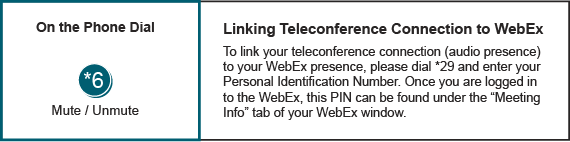 Future Meeting DatesAugust 23, 20179:30 am – 3:30 pmPJM Conference & Training Center/ WebExAugust 29, 20151:00 pm – 4:30 pmPJM Conference & Training Center/ WebExSeptember 11, 20179:30 am – 3:30 pmPJM Conference & Training Center/ WebExSeptember 12, 20171:30 pm – 5:00 pmPJM Conference & Training Center/ WebExSeptember 26, 20179:30 am – 3:30 pmPJM Conference & Training Center/ WebExOctober 16, 20179:30 am – 3:30 pmPJM Conference & Training Center/ WebExNovember 1, 20179:30 am – 3:30 pmPJM Conference & Training Center/ WebExNovember 21, 20179:30 am – 3:30 pmPJM Conference & Training Center/ WebExDecember 11, 20179:30 am – 3:30 pmPJM Conference & Training Center/ WebEx